
The Rhythm of Life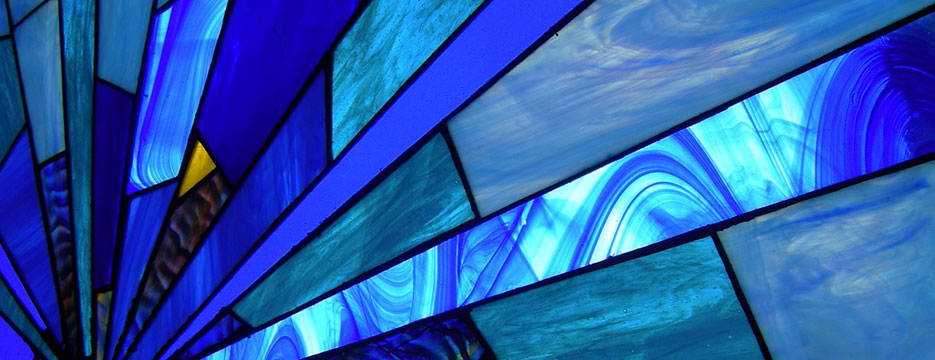 Psalm 42:1-4Pastor Bradford Laubinger		July 14, 2019
Introduction: Today we will see that the Psalmist teaches us genuine faith produces two characteristics in our soul.Notes:Genuine faith produces a _________________________ soul.  Vv. 1-3A soul that _______________________ for God v. 2A soul that _______________________ for God v. 3Notes:Genuine faith produces a ____________________________ soul V. 4A soul that remembers _____________ of God v. 4aA soul that remembers _____________ of God v. 4bNotes: